LISTE DES DELIBERATIONS EXAMINEES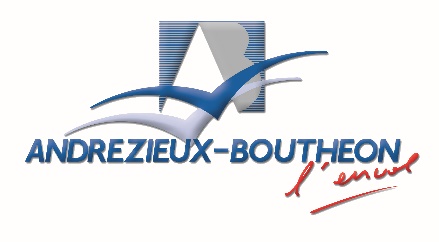 LORS DE LA SEANCE DU 5 SEPTEMBRE 2022Le 5 septembre 2022, à dix-neuf heures, le Conseil Municipal de la Commune d’Andrézieux-Bouthéon, dûment convoqué, s’est réuni en session ordinaire, à la Mairie, sous la présidence de Monsieur François DRIOL, MaireNombre de membres en exercice : 29Date de convocation du Conseil Municipal : le 30 août 2022Présents : Mesdames et Messieurs DRIOL, MONTEUX, BRUEL, VOCANSON, FABRE, CHAPOT, MONTAGNON, INCORVAIA, DUCREUX, SPADA, GALONNET, GRANGE, DUMAZET, BOIS-CARTAL, FAVEYRIAL, ROBERT, MAGALHAES, KHEBRARA, KARA, MARRET, MOINE, CEYTE, SORGI, CAMPEGGIA, PONSON, RODRIGUES.Procurations : Madame SEGUIN à Madame FABRE, Madame MONTET-FRANC à Madame MONTAGNON.Absent : Monsieur PEPIN.Secrétaire : Monsieur MARRET.- - - - - - - - - -- - - - - - - - - - -Approbation du procès-verbal du conseil municipal du 27.06.2022, à l’unanimité.Liste affichée et publiée le 12 septembre 2022Le Maire d’Andrézieux-Bouthéon,François DRIOL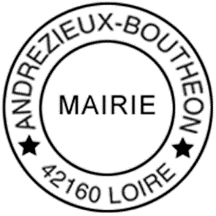 NuméroTitreRapporteurDécision2022-70Installation d’une nouvelle Conseillère Municipale F DriolAdoptée à l’unanimité des suffrages exprimés2022-71Modification de la composition des groupes de travailF DriolAdoptée à l’unanimité des suffrages exprimés2022-72Modification du tableau des effectifsVote pour la « filière administrative »23 voix pour5 voix contre (Groupe Changeons de Cap)Vote pour les filière « médico-sociale et culturelle » :UnanimitéM MonteuxAdoptée à la majorité des suffrages exprimésAdopté à l’unanimité des suffrages exprimés2022-73Recours au contrat d’apprentissageM MonteuxAdoptée à l’unanimité des suffrages exprimés2022-74Mandat spécial pour le déplacement d’un éluM MonteuxAdoptée à l’unanimité des suffrages exprimés2022-75Recours à des vacataires pour participation aux jurys d’examen du conservatoireM MonteuxAdoptée à l’unanimité des suffrages exprimés2022-76NOVIM : approbation du CRACL 2021 de la ZAC des Terrasses d’Andrézieux23 voix pour et 5 abstentions (Groupe Changeons de Cap)M MonteuxAdoptée à la majorité des suffrages exprimésNuméroTitreRapporteurDécision2022-77Constitution d’une servitude sur la parcelle cadastrée section BN n° 115M MonteuxAdoptée à l’unanimité des suffrages exprimés2022-78Autorisation d’urbanisme pour des travaux pour le groupe scolaire Victor HUGOP DumazetAdoptée à l’unanimité des suffrages exprimés2022-79SIEL-TE LOIRE : conventions pour une installation photovoltaïque sur le site BAUDRASP DumazetAdoptée à l’unanimité des suffrages exprimés2022-80SEM : convention d’occupation de câbles sur le réservoir d’eau de La ChapelleP DumazetAdoptée à l’unanimité des suffrages exprimés2022-81Renouvellement de la convention relative à l’utilisation des équipements sportifs avec le Département de la Loire et le collège J. PREVERTC ChapotAdoptée à l’unanimité des suffrages exprimés2022-82Renouvellement de la convention entre la Ville et le CCAS d’Andrézieux-Bouthéon N BruelAdoptée à l’unanimité des suffrages exprimés2022-83Convention cadre pour l’accueil d’expositions artistiques temporaires au sein d’un équipement municipalH FabreAdoptée à l’unanimité des suffrages exprimés2022-84SEM : convention de mise à disposition du téléservice« DECLALOC CERFA » pour la déclaration de meublés de tourisme et chambres d’hôtesM MonteuxAdoptée à l’unanimité des suffrages exprimés